PresentaciónOs presentamos esta página web de la unidad de endocrinología Infantil del Hospital Materno Infantil de Almería y está concebida para la educación diabetológica y la comunicación entre nuestros pequeños, sus padres y /o tutores, así como para temas relacionadas con la endocrinología pediátrica.La parte de diabetes va dirigida sobre todo a los niños y adolescentes diabéticos tanto tipo 1 (que son la mayoría de ellos) como los diabéticos tipo 2. Para ello hemos definido una serie de pestañas donde se podrá consultar todos los aspectos relacionados con la diabetes desde la alimentación, insulinas, factor de sensibilidad…etc.Para aquellos diabéticos tipo 2, por la relación de esta diabetes con la obesidad, y para aquellos niños no diabéticos pero obesos existe una pestaña específica para ellos.¿Quiénes somos?Somos el equipo encargado de la educación diabetológica pediátrica y de la Unidad de Endocrinología Pediátrica de la Unidad de Gestión Clínica de Pediatría del Hospital Materno Infantil Princesa Leonor de Almería. Nuestro equipo está constituido por tres médicos y una educadora diabetológica.Pretendemos ser un nexo de unión entre vosotros y vuestros padres y /o tutores con el acercamiento para conocer mejor la diabetes mellitus y de la endocrinología en general y de esta manera haceros más fácil la vida cotidiana.Responsable Médico de la Web:Jerónimo Javier Momblán de Cabo. Colegiado: 2304879. Colegio Oficial de Médicos de Almería. Endocrino Pediatra del Hospital Materno Infantil de Almería.Educadora Diabetológica Colaboradora Pilar Real de la Cruz, colegiada 2098 Colegio Oficial de Enfermería de Almería.Responsables endocrinología pediátrica de la UGC Hospital Materno Infantil de Almería:Facultativos:Dr. Jose Luis Gómez Llorente. ColegiadoDr. Jerónimo Javier Momblán de Cabo. Colegiado: 2304879. Colegio Oficial de Médicos de Almería.Drª Iciar Escobar GarcíaEducadoras diabetológicas:Dña Pilar Real de la Cruz.Director de UGC de Pediatría:Dña. María Angeles Vázquez López*La información recogida en esta página web no remplaza si no complementa la relación médico-paciente y en caso de duda consulte con el pediatra de cabecera.Versión imprimible (  ,  )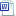 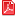 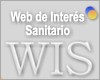 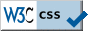 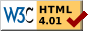 "PÁGINA WEB SIN CONTENIDOS PUBLICITARIOS"SIN FINANCIACIÓN EXTERNA - NO EXISTE CONFLICTO DE INTERESESEsta web no usa cookies ni otros medios técnicos que permitan identificar a usuarios en concreto ni conocer datos de su navegación sin que el usuario sea consciente.Datos de contacto
C/Hermandad de Donantes de Sangre s/n 04009. Almería. Telefono 950016953.
Teléfono de la consulta: 950 01 65 43
Buzón de sugerencias y reclamaciones: consultadiabetes@diabetesinfantilcht.com , (consultar política de confidencialidad)